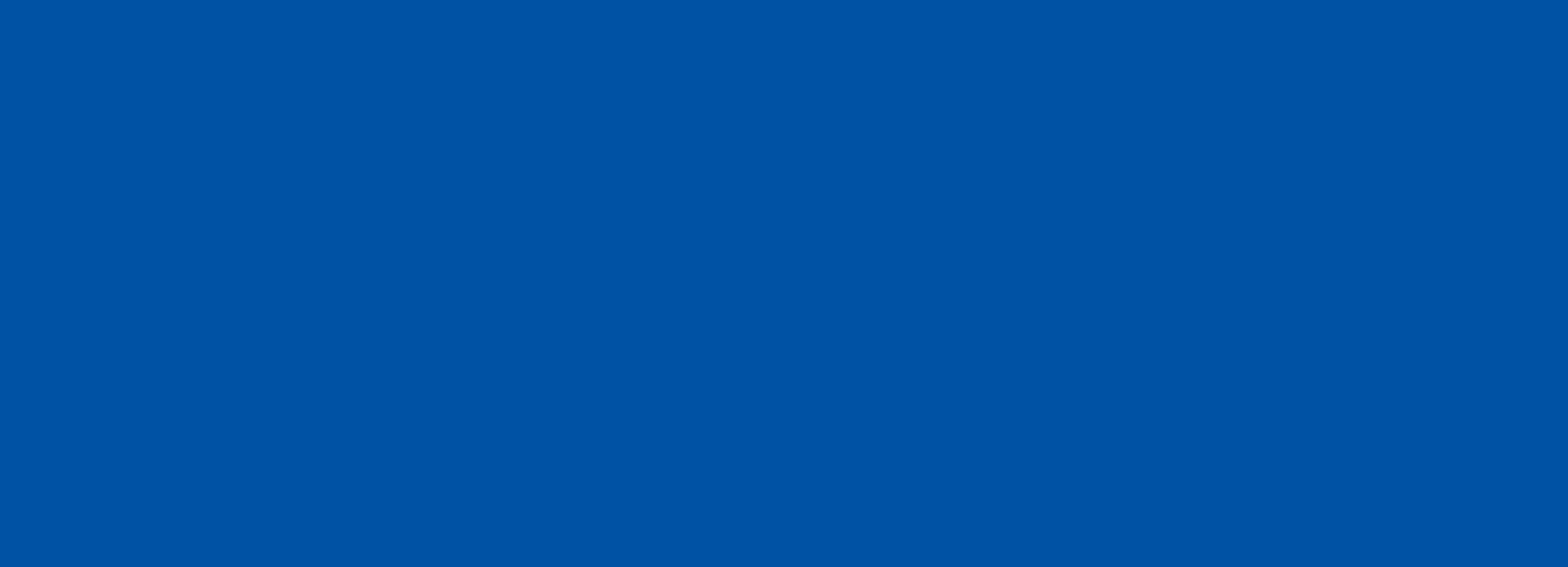 Fecha de Solicitud Trámite a realizarDatos de la Institución SolicitanteRol Solicitado (marque sólo una de las opciones)Datos del UsuarioALTABAJAINCISOUNIDAD EJECUTORAFUNCIONARIO RESPONSABLEOPERADOR DE INCISOOPERADOR DE UNIDAD EJECUTORAOPERADOR DE CONSULTA DE INCISOOPERADOR DE CONSULTA DE UNIDAD EJECUTORACEDULA DE IDENTIDAD:APELLIDOS:NOMBRES:TELEFONO:HORARIO DE CONTACTO:E-MAIL: